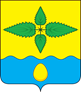 ОМСКИЙ  МУНИЦИПАЛЬНЫЙ  РАЙОН ОМСКОЙ  ОБЛАСТИСовет Иртышского сельского поселенияРЕШЕНИЕОт    _________________   №  ______О внесении изменений в Решение Совета Иртышского сельского поселения Омского муниципального района Омской области № 17 от 30.04.2010 года «Об утверждении Положения о муниципальной службе в Иртышском сельском поселении Омского муниципального района Омской областиВ соответствии с Федеральным законом от 02.03.2007 № 25-ФЗ «О муниципальной службе в Российской Федерации», Федеральным законом от 16.12.2019 № 432-ФЗ «О внесении изменений в отдельные законодательные акты Российской Федерации в целях совершенствования законодательства Российской федерации о противодействии коррупции», руководствуясь Федеральным законом от 06.10.2003 № 131-ФЗ «Об общих принципах организации местного самоуправления в Российской Федерации, Уставом Иртышского сельского поселения Омского муниципального района Омской области, Совет Иртышского сельского поселенияРЕШИЛ:Внести в Решение Совета Иртышского сельского поселения Омского муниципального района Омской области № 17 от 30.04.2010 года «Об утверждении Положения о муниципальной службе в Иртышском сельском поселении Омского муниципального района Омской области» следующие изменения:1. Пункт 1 части 1 статьи 13 «Запреты, связанные с муниципальной службой» изложить в следующей редакции: «участвовать в управлении коммерческой или некоммерческой организацией, за исключением следующих случаев:а) участие на безвозмездной основе в управлении политической партией, органом профессионального союза, в том числе выборным органом первичной профсоюзной организации, созданной в органе местного самоуправления, аппарате избирательной комиссии муниципального образования, участие в съезде (конференции) или общем собрании иной общественной организации, жилищного, жилищно-строительного, гаражного кооперативов, товарищества собственников недвижимости;б) участие на безвозмездной основе в управлении некоммерческой организацией (кроме участия в управлении политической партией, органом профессионального союза, в том числе выборным органом первичной профсоюзной организации, созданной в органе местного самоуправления, аппарате избирательной комиссии муниципального образования, участия в съезде (конференции) или общем собрании иной общественной организации, жилищного, жилищно-строительного, гаражного кооперативов, товарищества собственников недвижимости) с разрешения представителя нанимателя, которое получено в порядке, установленном законом Омской области;в) представление на безвозмездной основе интересов муниципального образования в совете муниципальных образований Омской области, иных объединениях муниципальных образований, а также в их органах управления;г) представление на безвозмездной основе интересов муниципального образования в органах управления и ревизионной комиссии организации, учредителем (акционером, участником) которой является муниципальное образование, в соответствии с муниципальными правовыми актами, определяющими порядок осуществления от имени муниципального образования полномочий учредителя организации либо порядок управления находящимися в муниципальной собственности акциями (долями в уставном капитале);д) иные случаи, предусмотренные федеральными законами»;2. Часть 3 статьи 13 дополнить пунктом следующего содержания:«заниматься предпринимательской деятельностью лично или через доверенных лиц».3. Часть 3 статьи 27 «Дисциплинарная ответственность муниципального служащего» изложить в следующей редакции:«Порядок применения и снятия дисциплинарных взысканий определяется трудовым законодательством, за исключением случаев, предусмотренных Федеральным законом от 02.03.2007 № 25-ФЗ «О муниципальной службе в Российской Федерации»;4. Настоящее Решение подлежит официальному опубликованию (обнародованию) и вступает в силу после его официального опубликования (обнародования).5. Контроль за исполнением постановления оставляю за собой.Глава сельского поселения                                                         И.В.Барабанов